
РОССИЙСКАЯ ФЕДЕРАЦИЯ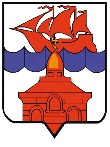 КРАСНОЯРСКИЙ КРАЙТАЙМЫРСКИЙ ДОЛГАНО-НЕНЕЦКИЙ МУНИЦИПАЛЬНЫЙ РАЙОНАДМИНИСТРАЦИЯ СЕЛЬСКОГО ПОСЕЛЕНИЯ ХАТАНГАПОСТАНОВЛЕНИЕ06.05.2022 г.	                                                                                     № 061 – П О внесении изменений в постановление Администрации сельского поселения Хатанга от 09.06.2020 № 093-П «Об утверждении Положения о порядке передачи в собственность Муниципального образования «Сельское поселение Хатанга» приватизированных жилых помещений»В соответствии с Законом Российской Федерации от 25.06.1993           № 5242-1 «О праве граждан Российской Федерации на свободу передвижения, выбор места пребывания и мест жительства в пределах Российской Федерации», Федеральным законом от 06.10.2003 №131-Ф3 «Об общих принципах организации местного самоуправления в Российской Федерации», Приказом МВД России от 31.12.2017 № 984 «Об утверждении Административного регламента Министерства внутренних дел Российской Федерации по предоставлению государственной услуги по регистрационному учету граждан Российской Федерации по месту пребывания и по месту жительства в пределах Российской Федерации», в целях приведения нормативных правовых актов Администрации сельского поселения Хатанга в соответствие с действующим законодательством Российской Федерации, ПОСТАНОВЛЯЮ:Внести в постановление Администрации сельского поселения Хатанга «Об утверждении Положения о порядке передачи в собственность Муниципального образования «Сельское поселение Хатанга» приватизированных жилых помещений» от 09.06.2020 № 093-П (далее - постановление) следующие изменения.1.1. Абзац 5 пункта 2.2 раздела 2 «Порядок и условия передачи в собственность Муниципального образования «Сельское поселение Хатанга» приватизированных жилых помещений» приложения к постановлению изложить в следующей редакции:« - выписка из финансово-лицевого счета с места жительства (срок действия - один месяц);».Опубликовать постановление в Информационном бюллетене Хатангского сельского Совета депутатов и Администрации сельского поселения Хатанга и на официальном сайте органов местного самоуправления сельского поселения Хатанга www.hatanga24.ru.Контроль за исполнением настоящего постановления оставляю за собой.Постановление вступает в силу в день, следующий за днем его официального опубликования.Исполняющая обязанностиГлавы сельского поселения Хатанга	                                            А.И. Бетту